Администрация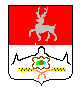 Большемурашкинского муниципального районаНижегородской областиПОСТАНОВЛЕНИЕ25.10.2012г.                                                                     №   706Об утверждении Порядка применения представителем нанимателя (работодателя) взысканий, предусмотренных статьями 14.1, 15 и 27 Федерального закона от 02.03.2007 № 25-ФЗ «О муниципальной службе в Российской Федерации»         В соответствии Федеральным законом от 25.12.2008 № 273-ФЗ «О противодействии коррупции», Федеральным законом от 02.03.2007 № 25-ФЗ «О муниципальной службе в Российской Федерации»,  Законом Нижегородской области от 03.08.2007 № 99-З «О муниципальной службе в Нижегородской области» и в целях противодействия коррупции в администрации Большемурашкинского муниципального района, администрация Большемурашкинского муниципального района п о с т а н о в л я е т:      1. Утвердить прилагаемый Порядок применения представителем нанимателя (работодателя) взысканий, предусмотренных статьями 14.1, 15 и 27 Федерального закона от 02.03.2007 № 25-ФЗ «О муниципальной службе в Российской Федерации».     2. Управляющему делами (И.Д.Садковой), руководителям структурных подразделений ознакомить под роспись муниципальных служащих администрации Большемурашкинского муниципального района с Порядком применения представителем нанимателя (работодателя) взысканий, предусмотренных статьями 14.1, 15 и 27 Федерального закона от 02.03.2007 № 25-ФЗ «О муниципальной службе в Российской Федерации». 3. Контроль за исполнением настоящего постановления оставляю за собой. И.о.главы администрации района                                В.С.Никитин             УТВЕРЖДЕН
постановлением администрации 
Большемурашкинского муниципального района
от 25.10.2012г. №   706Порядок применения представителем нанимателя (работодателя) взысканий, предусмотренных статьями 14.1, 15 и 27 Федерального закона от 02.03.2007 № 25-ФЗ «О муниципальной службе в Российской Федерации»1.Общие положения    1.1. Настоящий Порядок применения представителем нанимателя (работодателя) взысканий, предусмотренных статьями 14.1, 15 и 27 Федерального закона от 02.03.2007 № 25-ФЗ «О муниципальной службе в Российской Федерации» (далее по тексту - Порядок) разработан в соответствии с Федеральным законом от 02.03.2007 № 25-ФЗ «О муниципальной службе в Российской Федерации», Федеральным законом от 25.12.2008 № 273-ФЗ «О противодействии коррупции», Законом Нижегородской области от 03.08.2007 № 99-З «О муниципальной службе в Нижегородской области».    1.2. Взыскания, предусмотренные статьями 14.1, 15 и 27 Федерального закона от 02.03.2007  №25-ФЗ «О муниципальной службе в Российской Федерации», за коррупционные правонарушения применяются представителем нанимателя (работодателем) на основании доклада о результатах проверки, проведенной ответственным лицом за работу по профилактике коррупционных правонарушений в администрации Большемурашкинского муниципального района, в случае, если доклад о результатах проверки направлялся в комиссию по соблюдению требований к служебному поведению муниципальных служащих администрации Большемурашкинского муниципального района Нижегородской области и урегулированию конфликтов интересов, - на основании рекомендации указанной комиссии.    1.3. Взыскания, предусмотренные статьями 14.1, 15 и 27 Федерального закона от 02.03.2007 № 25-ФЗ «О муниципальной службе в Российской Федерации», за действия, не относящиеся к коррупционным правонарушениям, применяются представителем нанимателя (работодателем) на основании служебных записок и (или) докладных на имя представителя нанимателя (работодателя). 2. Порядок применения взысканий    2.1. При применении взысканий, предусмотренных статьями 14.1, 15 и 27 Федерального закона от 02.03.2007 № 25-ФЗ «О муниципальной службе в Российской Федерации», учитываются характер совершенного муниципальным служащим проступка (правонарушения), его тяжесть, обстоятельства, при которых он совершен, соблюдение муниципальным служащим других ограничений и запретов, требований о предотвращении или об урегулировании конфликта интересов и исполнение им обязанностей, установленных в целях противодействия коррупции, а также предшествующие результаты исполнения муниципальным служащим своих должностных обязанностей.    2.2. Взыскания, предусмотренные статьями 14.1, 15 и 27 Федерального закона от 02.03.2007 № 25-ФЗ «О муниципальной службе в Российской Федерации»,  применяются не позднее одного месяца со дня поступления информации о совершении муниципальным служащим проступка (правонарушения), не считая периода временной нетрудоспособности муниципального служащего, пребывания его в отпуске, других случаев его отсутствия на службе по уважительным причинам, а также времени проведения проверки и рассмотрения ее материалов комиссией по соблюдению требований к служебному поведению муниципальных служащих администрации Большемурашкинского муниципального района Нижегородской области и урегулированию конфликтов интересов. При этом взыскание должно быть применено не позднее шести месяцев со дня совершения проступка (правонарушения).    2.3. В акте о применении к муниципальному служащему взыскания в случае совершения им коррупционного правонарушения в качестве основания применения взыскания указывается часть 1 или 2 статьи 27.1 Федерального закона от 02.03.2007 № 25-ФЗ «О муниципальной службе в Российской Федерации».    2.4. Копия акта о применении к муниципальному служащему взыскания с указанием коррупционного правонарушения и нормативных правовых актов, положения которых им нарушены, или об отказе в применении к муниципальному служащему такого взыскания с указанием мотивов вручается муниципальному служащему под расписку в течение пяти дней со дня издания соответствующего акта. 3. Заключительные положения    3.1. Муниципальный служащий вправе обжаловать взыскание в письменной форме в суд.    3.2. Если в течение одного года со дня применения взыскания муниципальный служащий не был подвергнут дисциплинарному взысканию, предусмотренному пунктом 1 или 2 части первой статьи 27 Федерального закона от 02.03.2007 № 25-ФЗ «О муниципальной службе в Российской Федерации», то он считается не имеющим взыскания.